Monday 19th October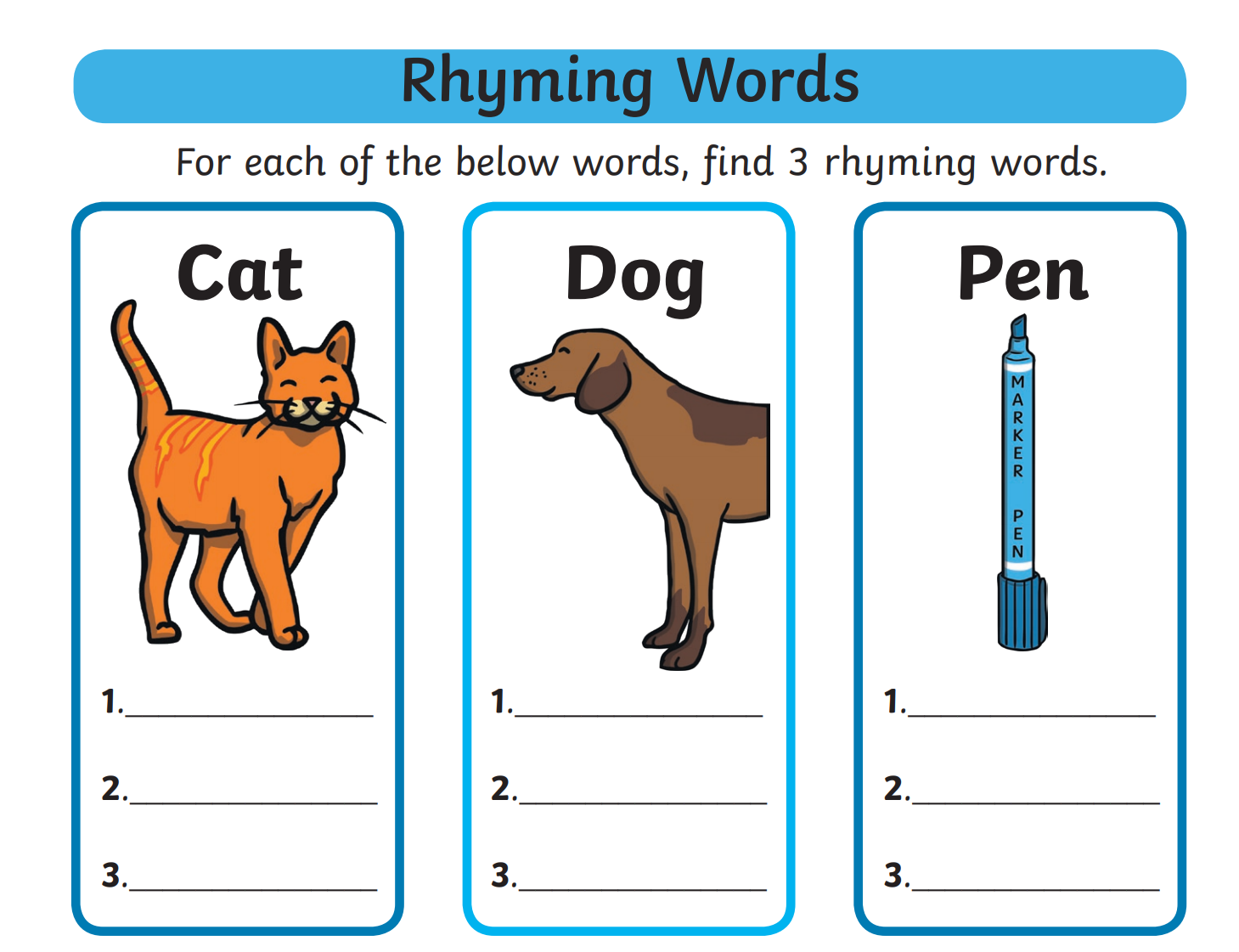 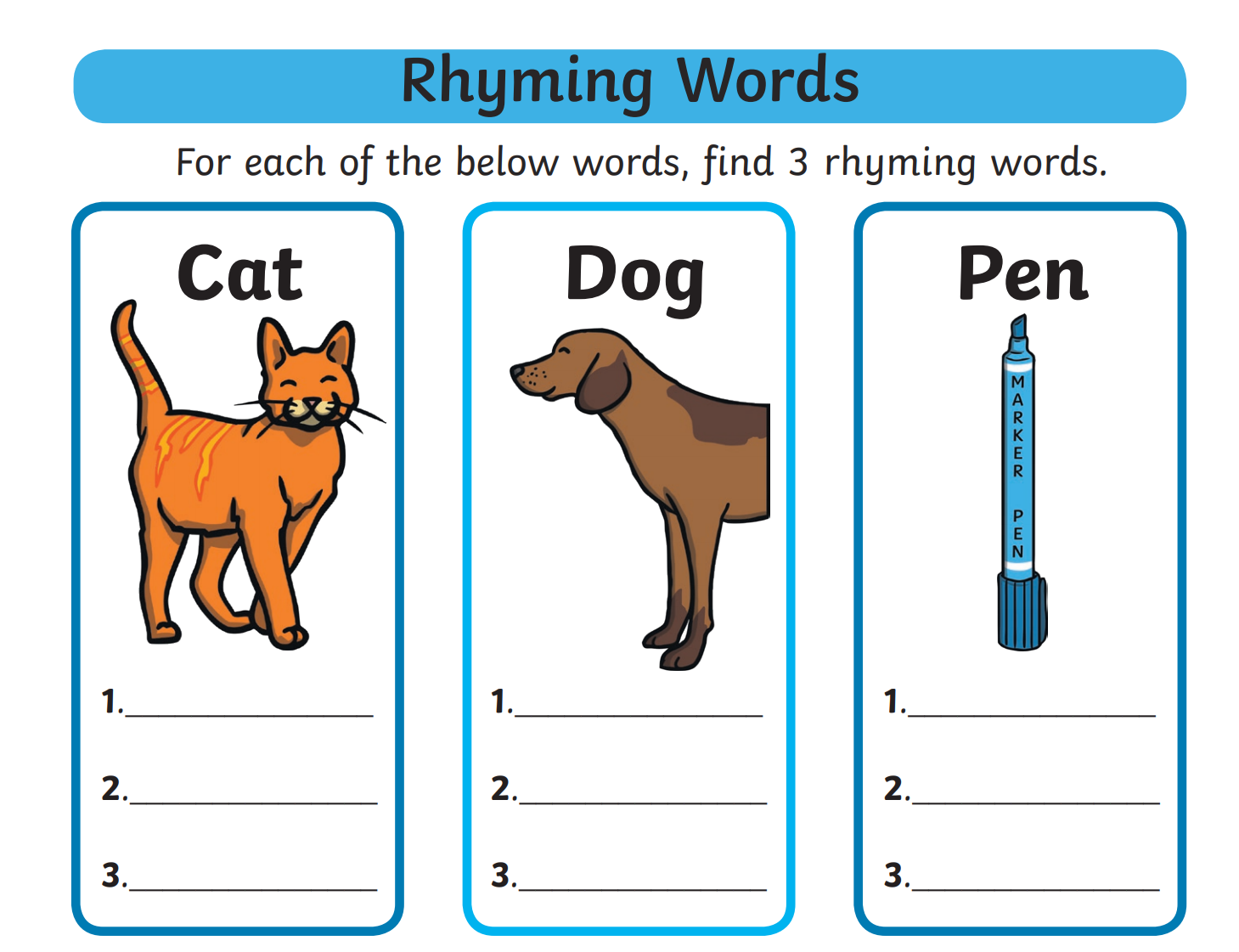 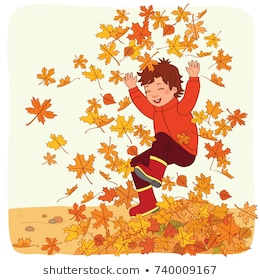 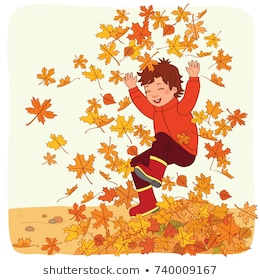 Phonics activity Number activity Shape activity Today I would like you to play the game – cross the river. Put a blanket or cushions on the floor and this will be your river. You have to read the sounds/words in the river to be able to cross. Please use the sounds and words below. You can make more words using the sounds learnt over the past week.The Number of the week is 5. 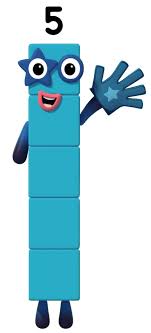 Watch Numberblocks – Series 1 – Number 5. Today’s activity is 1 less. Collect 5 items from around your house then take 1 object away each time and count how many are left. Practise saying the sentence – 1 less than 5 is …. 1 less than 4 is …. Etc.  What is this shape? Can you find this shape around your house? How many sides does this shape have? Practise drawing this shape. 